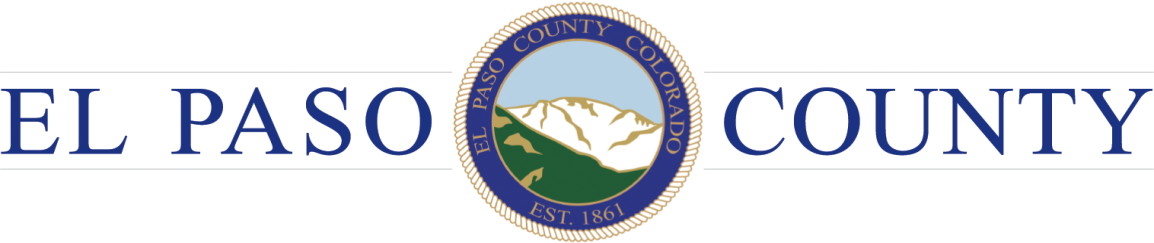 May 2, 2018Dear Applicant and/or Consultant:Subject:  CDR-18-007The purpose of this letter is to provide you with the review agency responses to the above named development application that have been received to-date by Planning and Community Development.You are encouraged to directly contact those agencies that did provide review comments if the comments require additional action by the applicant/applicant’s representative.  You are also encouraged to directly contact those agencies that did not provide review comments if such response is required by state statutes and the El Paso County Land Development Code.EL PASO COUNTY PLANNING AND COMMUNITY DEVELOPMENT DEPARTMENTCurrent Planning No planning related comments.Engineering Department Engineering DivisionPlanning and Community Development (PCD)-Engineering reviews plans and reports to ensure general conformance with El Paso County standards and criteria.  The project engineer is responsible for compliance with all applicable criteria, including other governmental regulations.  Notwithstanding anything depicted in the plans in words or graphic representation, all design and construction related to roads, storm drainage and erosion control shall conform to the standards and requirements of the most recent version of the relevant adopted El Paso County standards, including the Land Development Code (LDC), the Engineering Criteria Manual (ECM), the Drainage Criteria Manual (DCM), and the Drainage Criteria Manual Volume 2 (DCM2).  Any deviations from regulations and standards must be requested, and approved by the ECM Administrator, in writing.  Any modifications necessary to meet overlooked criteria after-the-fact will be entirely the developer’s responsibility to rectify.Construction PlansSee minor redlines/questions.Grading and Erosion Control Plan / SWMPProvide a standalone GEC Plan.  Note: SEMSWA has some standard details that may be used or modified for this type of project.Ensure that all GEC Plan and SWMP checklist items (attached) are provided.  Items highlighted in blue and yellow appear to be missing or lacking.Regarding the drainageway crossing on sheets 12 and 21 of the CDs:The Cascade Creek crossing is not labeled as a bore or open cut on the CDs; address on the GEC Plan.Address bore pits (or open cuts) on the GEC Plan and SWMP.It is stated in the SWMP at least three times that dewatering is not anticipated.  It seems like it should be at the two creek crossings; address as appropriate.Agreements/Forms/OtherVerify any Traffic Control Plan requirements with EPC DPW.Verify Floodplain Development Permit requirements with the Regional Floodplain Administrator.See Engineering Final Submittal Checklist for items required by EPC PCD.AttachmentsCD redlinesSWMP redlinesEngineering Final Submittal ChecklistSWMP ChecklistGrading and Erosion Control Standard NotesGrading and Erosion Control ChecklistRecommended El Paso County Grass Seed MixesStandard Notes for  County Grading and Erosion Control PlansConstruction may not commence until a Construction Permit is obtained from Planning and Community Development (PCD) and a preconstruction conference is held with PCD Inspections.Stormwater discharges from construction sites shall not cause or threaten to cause pollution, contamination, or degradation of State Waters. All work and earth disturbance shall be done in a manner that minimizes pollution of any on-site or off site waters, including wetlands.Notwithstanding anything depicted in these plans in words or graphic representation, all design and construction related to roads, storm drainage and erosion control shall conform to the standards and requirements of the most recent version of the relevant adopted El Paso County standards, including the Land Development Code, the Engineering Criteria Manual, the Drainage Criteria Manual, and the Drainage Criteria Manual Volume 2.  Any deviations from regulations and standards must be requested, and approved, in writing.A separate Stormwater Management Plan (SWMP) for this project shall be completed and an Erosion and Stormwater Quality Control Permit (ESQCP) issued prior to commencing construction. During construction the SWMP is the responsibility of the designated Stormwater Manager, shall be located on site at all times and shall be kept up to date with work progress and changes in the field.Once the ESQCP has been issued, the contractor may install the initial stage erosion and sediment control BMPs as indicated on the GEC.  A preconstruction meeting between the contractor, engineer, and  will be held prior to any construction.  It is the responsibility of the applicant to coordinate the meeting time and place with County PCD Inspections staff.Soil erosion control measures for all slopes, channels, ditches, or any disturbed land area shall be completed within 21 calendar days after final grading, or final earth disturbance, has been completed.  Disturbed areas and stockpiles which are not at final grade but will remain dormant for longer than 30 days shall also be mulched within 21 days after interim grading.  An area that is going to remain in an interim state for more than 60 days shall also be seeded.  All temporary soil erosion control measures and BMPs shall be maintained until permanent soil erosion control measures are implemented and established.Temporary soil erosion control facilities shall be removed and earth disturbance areas graded and stabilized with permanent soil erosion control measures pursuant to standards and specification prescribed in the DCM Volume II and the Engineering Criteria Manual (ECM) appendix I.All persons engaged in earth disturbance shall implement and maintain acceptable soil erosion and sediment control measures including BMPs in conformance with the erosion control technical standards of the Drainage Criteria Manual (DCM) Volume II and in accordance with the Stormwater Management Plan (SWMP).All temporary erosion control facilities including BMPs and all permanent facilities intended to control erosion of any earth disturbance operations, shall be installed as defined in the approved plans, the SWMP and the DCM Volume II and maintained throughout the duration of the earth disturbance operation.  Any earth disturbance shall be conducted in such a manner so as to effectively reduce accelerated soil erosion and resulting sedimentation. All disturbances shall be designed, constructed, and completed so that the exposed area of any disturbed land shall be limited to the shortest practical period of time.Any temporary or permanent facility designed and constructed for the conveyance of stormwater around, through, or from the earth disturbance area shall be designed to limit the discharge to a non-erosive velocity.Concrete wash water shall be contained and disposed of in accordance with the SWMP. No wash water shall be discharged to or allowed to runoff to State Waters, including any surface or subsurface storm drainage system or facilities.Erosion control blanketing shall be used on slopes steeper than 3:1.Building, construction, excavation, or other waste materials shall not be temporarily placed or stored in the street, alley, or other public way, unless in accordance with an approved Traffic Control Plan.  BMP’s may be required by  County Engineering if deemed necessary, based on specific conditions and circumstances.Vehicle tracking of soils and construction debris off-site shall be minimized.  Materials tracked offsite shall be cleaned up and properly disposed of immediately.  Contractor shall be responsible for the removal of all wastes from the construction site for disposal in accordance with local and State regulatory requirements.  No construction debris, tree slash, building material wastes or unused building materials shall be buried, dumped, or discharged at the site.The owner, site developer, contractor, and/or their authorized agents shall be responsible for the removal of all construction debris, dirt, trash, rock, sediment, and sand that may accumulate in the storm sewer or other drainage conveyance system and stormwater appurtenances as a result of site development. The quantity of materials stored on the project site shall be limited, as much as practical, to that quantity required to perform the work in an orderly sequence.  All materials stored on-site shall be stored in a neat, orderly manner, in their original containers, with original manufacturer’s labels.No chemicals are to be used by the contractor, which have the potential to be released in stormwater unless permission for the use of a specific chemical is granted in writing by the ECM Administrator.  In granting the use of such chemicals, special conditions and monitoring may be required.Bulk storage structures for petroleum products and other chemicals shall have adequate protection so as to contain all spills and prevent any spilled material from entering State Waters, including any surface or subsurface storm drainage system or facilities.No person shall cause the impediment of stormwater flow in the flow line of the curb and gutter or in the ditchline.Individuals shall comply with the “Colorado Water Quality Control Act” (Title 25, Article 8, CRS), and the “Clean Water Act” (33 USC 1344), in addition to the requirements included in the DCM Volume II and the ECM Appendix I. All appropriate permits must be obtained by the contractor prior to construction (NPDES, Floodplain, 404, fugitive dust, etc.). In the event of conflicts between these requirements and laws, rules, or regulations of other Federal, State, or County agencies, the more restrictive laws, rules, or regulations shall apply.All construction traffic must enter/exit the site at approved construction access points. Prior to actual construction the permittee shall verify the location of existing utilities.A water source shall be available on site during earthwork operations and utilized as required to minimize dust from earthwork equipment and wind.The soils report for this site has been prepared by __________ and shall be considered a part of these plans.At least ten days prior to the anticipated start of construction, for projects that will disturb 1 acre or more, the owner or operator of construction activity shall submit a permit application for stormwater discharge to the Colorado Department of Public Health and Environment, Water Quality Division.  The application contains certification of completion of a stormwater management plan (SWMP), of which this grading and erosion control plan may be a part.  For information or application materials contact:Colorado Department of Public Health and EnvironmentWater Quality Control DivisionWQCD – PermitsAttn: Permits UnitThe following agencies have not provided review comments to-date:Comments received from any of the above non-responding agencies following the issuance of this letter will be forwarded to the applicant/applicant’s representative and will be added to the end of this letter for record keeping purposes.  Due to the number of comments and necessary revisions to the plan(s) an additional detailed review will be necessary.  Please address the comments as listed above. A detailed letter needs to accompany the revisions to allow for an expeditious re-review timeframe.  The letter should include each comment listed above and, immediately thereafter, include a response from the applicant addressing the comment.  If any review agency has an issue that needs resolution or requires a revision, you will need to provide the necessary documents, drawings, etc., to the Planning and Community Development Department in the form of a resubmittal.  The Planning and Community Development Department will then forward the resubmitted items directly to the appropriate review agency.  If you have any questions pertaining to specific agency comments please contact the appropriate agency directly.  PLEASE NOTE: The application cannot be scheduled for public hearing until and unless a final response has been received by Planning and Community Development from those agencies that are required (pursuant to state statute and the El Paso County Land Development Code)  to provide such response (i.e.- State Engineer’s Office, County Attorney’s Office, County Health Department, etc).In order to be considered for the Planning Commission hearing, all outstanding issues must be resolved no later than.  In order to give the reviewers time to confirm that those outstanding issues have been resolved, revisions need to be submitted by.  Please contact me if you would like to schedule a meeting with myself or the multi-disciplinary team.When all the comments have been addressed and corrections made please submit the required documents as requested on the attached resubmittal matrix.If you have any questions feel free to contact me at Best Regards,El Paso County Planning and Community Development Departmentcc:		, Planning	, EngineeringFile:	